TIMETABLE OF EVENTSSaturday 21st MayButchers Field Jubilee Spruce UpTime: 	10am-12pmWhere: Butchers FieldBring: 	Garden Tools, Bucket/BrushLantern & Bunting Craft Making - FREEMake a willow lantern for the Beacon Parade or some bunting to decorate the village or your gardenTime:	  10am-3pmWhere:   Village Hall everyone welcome, Bring: 	   A Picnic Lunch.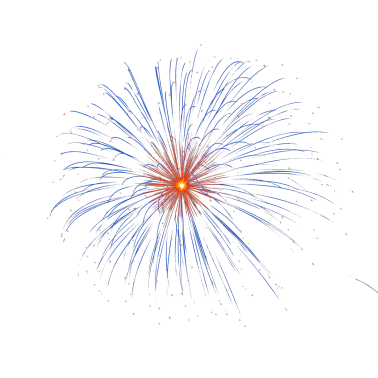 Wanted: Bright fabric scrapsThursday 2nd JuneLantern Parade, Beacon Lighting Fireworks & Sparklers - FREETime:  8.30pm Parade, 9.30pm* Beacon    9.45pm* Fireworks (*approx times.)Where: Village Hall & Cemetery FieldBring:	 A torch, Hi Vis TopWANTED-Old pallets, wood & materials to build a beacon bonfire, take to Cemetery field behind church during May-Volunteers to clear the field up on Fri 3rdFri 3rd – Sun 5th JuneFlower Festival “Be Thankful”Time: 10am-5pm daily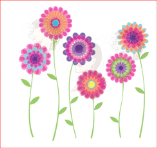 Where: All Saints Church Grt GlemhamBring: Donations, Cash for refreshmentsTIMETABLE OF EVENTSFriday 3rd JuneParty in the Pub- Live MusicFREE glass of Pimms for GG residentsTime:	From 1pm- till late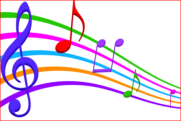 Where: The Crown Garden-Join Cheryl & Richard for a delicious Crown BBQ -Hear “Bob Keely” singing familiar hits.-Village residents receive a complimentary glass of Pimms/Punch.Sunday 5th June Big Jubilee PicnicTime: 	1pmWhere: Butchers FieldBring: 	-A jam jar of flowers for the table-A Picnic to Share- Plates of sweet and savoury food.-Wear Jubilee hat or red, white & blueExpect  -“Sticky Stephs” Free Fun Craft Activities -Cash Bar, FREE tea and coffee. -Music / Local Performers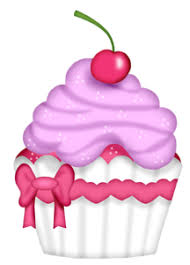 -Games, Maypole Dancing WANTED-Local Musicians or singers to play a set-Old clean White sheets or tablecloths-Small straw bales-Help to set up on Saturday 10am-1pm and Sunday 10am-12pm. Help to clear upFLY THE FLAGS IN GRT GLEMHAMDecorate your house in red white and blueAnytime from May onwards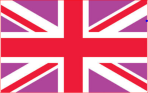 VOLUNTEERS AND HELPERS REQUIREDMost events funded from the Solar Farm FundThe planning committee welcomes anyone who can lend a hand, from half an hour, to half a day.Please contact Karen on 01728 663306 or email grtglemhamfete@gmail.com.NAME: CONTACT No:IF YOU CAN HELP WITH ANY OF THE ABOVE PLEASE RETURN SLIP OR GET IN TOUCHRETURN SLIPTO HELP WITH PLANNING WE WOULD BE SO GRATEFUL IF YOU COULD RETURN THIS SLIP TO THE VILLAGE HALL OR ANY PC MEMBER PLEASE RETURN BY 18th APRILQueens Green Canopy 10th AprilTreebilee Planting CeremonyA “Treebilee“ Oak will be planted in the Churchyard near a tree commemorating the Queen’s Coronation.We are seeking the Oldest and Youngest village residents to plant the tree. If you are older than 89yrs or younger than 2yrs old please contact Karen before 1st April.Queens AvenueAn avenue of trees is to be planted adjacent to West Piece courtesy of Great Glemham Farms and trees from the Woodland TrustVolunteers required in Nov to help with planting.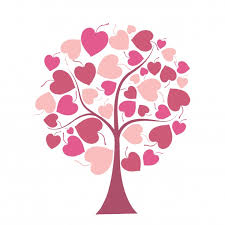 PLEASE CHECK GREAT GLEMHAM WEBSITE FOR LATEST NEWS ON JUBILEEhttp://greatglemham.onesuffolk.net/events/ Contact is Karen 01728 663306  grtglemhamfete@gmail.com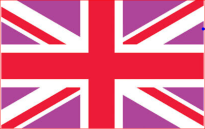 FLY THE FLAGS IN GRT GLEMHAMDecorate your house in red white and blueAnytime from May onwards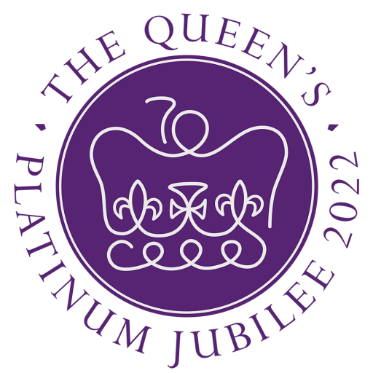 The Queen’s Platinum Jubilee 2nd- 5th June 22Great GlemhamCelebrationsAll Residents InvitedMany Free Events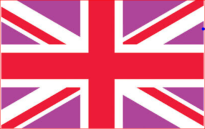 I can help with……YES/NOBuilding the Beacon bonfire on 28th MayMaterials for the Bonfire- Cemetery Field from early May.Help to clear up Cemetery field on Fri 3rdHelp to spruce up Butchers field on 21st MayHelp to erect bunting on 21st MayHelp 10am-1pm on Sat 4th to set up tables and tentsHelp 10-12pm to dress tables Sun 5thHelp to clear up on the 5thSingers or bands for Sunday 5thNameNameContact No. or EmailContact No. or EmailNumber in Household AttendingNumber in Household AttendingLantern MakingAdultsChildrenBeacon ParadeAdultsChildrenJubilee PicnicAdultsChildrenI can help with I can help with 1.1.2.2.3.3.4.4.